许昌安彩新能科技有限公司社会责任报告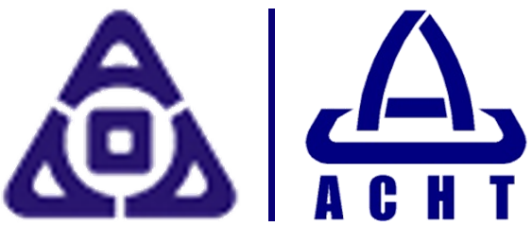 目 录一、企业概况许昌安彩新能科技有限公司（以下简称“许昌安彩”“公司”）成立于2020年11月30日，注册资金25000万元，位于许昌市襄城县先进制造业开发区，公司年产4800万平方米光伏轻质基板项目，总投资约10亿元，总占地面积约350亩，总建筑面积14万平方米，建设一窑五线光伏轻质基板项目生产线，配套建设4条深加工生产线（具备打孔、丝网印刷、双镀膜、钢化生产能力），采用国际先进、成熟可靠的光伏玻璃工艺技术与成套装备，秉承面向未来的设计理念，顺应宽板、超薄、双玻等发展趋势，具备1.6mm超薄生产能力，产品涵盖1.6mm-5.0mm厚度，紧盯210光伏组件市场，可支持大尺寸组件需求，能够满足180、18X、210等高端组件需要和多个用户个性化需求，具备较强的市场竞争力。项目2022年7月建成投产，2022年8月31日钢化玻璃产品通过了中国建材检验认证中心强制性产品CCC认证；2023年4月通过质量、环境、职业健康安全整合管理体系认证。公司秉承绿色低碳理念，实施建筑光伏一体化设计，建设纯低温余热发电系统，可实现年发电量近2000万度，年节约标煤6000余吨，减少碳排放1.8万余吨。项目致力于打造绿色环保工厂，烟气处理引进国际上最先进的触媒陶瓷纤维滤管干法脱硝环保设备，达到环保A级标准；以“废水清零”为目标建设零排放循环水系统，年可节水120万吨。采用红外高辐射节能涂料、气凝胶窑炉保温技术、“宽液流成形”工艺、“60米节能薄型背板”玻璃钢化炉设备等国际先进的技术工艺，致力于打造环保A级标杆、综合能源管理标杆、质量管理标杆和安全生产标杆。公司围绕人员密集型工序，建设冷端自动检测切割系统，机器人上片系统、机器人下片系统、自动化双镀连线、自动化综合连线，提升产线自动化程度，并实现工厂全流程、全要素数据采集，努力实现数字化和精益化生产管理，推动生产技术创新和生产工艺、生产流程优化、生产质量和效率提升，有效降低成本和能耗，打造光伏玻璃行业智能化工厂。二、公司治理（一）规范的法人治理结构公司严格按照《中华人民共和国公司法》要求，建立了规范的现代公司治理结构。股东会、董事会、监事会“三会”规范运作，权责分明，相互制衡、相辅相成。公司法人治理结构完善，各项制度健全，“三会”运作规范，与控股股东做到了“五分开”，不存在非经营性资金占用情形，内部控制体系健全并执行有效，募集资金按照规定使用，信息披露及时、准确、完整。1.股东依法通过股东会依法行使投融资、利润分配等重大事项的表决权。2.公司董事会的职权由股东会授予，负责制定公司的基本经营方针，决策公司重大事宜。董事会成员具有多元化的学科背景，在知识结构和专业领域方面具有很强的互补性，为董事会决策的科学性和正确性提供了保障。3.董事会下设董事会薪酬与考核委员会、董事会战略决策委员会、董事会风险管理委员会、董事会提名委员会、董事会审计委员会共5个专门委员会的委员，在完善公司治理中发挥着重要作用。4.管理层负责组织实施股东会、董事会决议事项，主持公司日常经营管理工作。5.公司监事会对股东会负责，对公司财务及依法运作情况进行监督。公司监事认真履行职责，通过出席董事会、股东会，对公司生产经营、财务运作以及董事会和管理层履行职责的合法合规性进行监督，对公司重大事项、关联交易、财务状况、投资融资、董事和高管的履职情况等进行有效监督并发表独立意见。（二）“三会”规范运作2023年，公司顺利召开了2次股东会、2次董事会会议，审议公司各类重大事项，共计形成14项会议决议。公司各次会议召集、召开程序合法有效，表决结果合法有效，会议资料完备齐全，会议记录客观完整，会议决议信息真实、准确、完整。（三）纪检监督纪检监督工作是企业治理的重要组成部分。2023年，公司以习近平新时代中国特色社会主义思想为指导，贯彻党的十九届六中全会、十九届中央纪委六次全会和党的二十大精神，全面对接管理提级要求，紧紧围绕公司改革发展和生产经营中心任务，坚持“严”的主基调，强化“三大监督”，一体推进“三不腐”，为公司完成年度经营目标和各项改革任务保驾护航。通过贯通协同各类监督，创新提质专项监督，助推企业治理效能明显提升；通过不断健全管理制度，构建“多位一体”大监督体系，强化廉洁风险管控，筑牢健康发展防线；通过推进清廉新材，策划开展丰富多彩廉洁文化活动，大力弘扬传播廉洁价值理念，营造敬廉崇洁、风清气正的良好干事创业氛围。（四）风险合规管理许昌安彩坚持“稳健经营、稳步发展”的经营理念和风险防范优先、注重经济效益和持续协调发展的原则，按照投资集团和安彩高科有关合规风险管理文件精神和部署，狠抓各项措施的制定和落实，努力营造“安全就是效益、违规就是风险、规范就是形象”的良好内控文化氛围。降低了各个岗位的监管风险和廉洁风险，有效地推动公司各项工作健康快速发展。（五）自愿接受社会的监督公司在经营活动中，遵循自愿、公平、诚实守信的原则，遵守社会公德、商业道德，主动接受政府部门和监管机构的监督和检查，重视社会公众与新闻媒体对公司的监督与评论。自公司成立以来，未发生安全、环保、市场监管等事故，未受到监管部门处罚。三、股东权益保护公司以《公司章程》为准则，三会议事规则和各项工作制度为主要架构，形成权力机构、决策机构、监督机构和执行机构之间的有效制衡关系，围绕公司治理，完善相关的规章制度和健全内部控制制度。公司严格按照《公司法》《公司章程》《股东会议事规则》的规定召开股东会，合法合规召集、召开、表决，确保所有股东享有平等地位，能够充分行使自己的权力。公司股严格遵守信息披露制度和流程，确保股东和充分享有法律法规、规章制度所规定的各项合法权益。四、价值创造和股东回报（一）价值创造作为经济活动的主体，公司首要任务是创造经济价值。在投资集团和高科党委的坚强领导下，公司全面贯彻党的二十大精神，紧紧围绕“降成本、拼发展、强管理、拓经营”工作主旋律，深入开展降本增效工作，着力规范生产工艺控制，积极推动项目建设，全面加强合规管理，通过技术改造升级、优化生产流程、提高产品质量、拓展市场份额等手段，不断提高企业的经济效益。同时，公司注重可持续发展，平衡经济效益与社会责任，确保企业在创造经济价值的同时，为社会发展作出贡献。（二）股东回报公司严格执行公司利润分配政策，公司现金分红政策和执行情况符合《公司章程》的规定和股东会决议的要求，公司现金分红决策程序和机制完备。公司通过多种渠道主动与其他人股东进行沟通和交流，充分听取中小股东的意见，切实维护中小股东的合法权益。在保持公司持续发展，经济效益逐步增长的同时，公司结合实际情况，积极回报股东。五、保障员工权益公司始终坚持公平、公正、公开的用工政策，同工同酬、按劳分配、多劳多得的原则，严格遵守《劳动法》《劳动合同法》和《劳动合同法实施条例》等法律法规要求，与员工依法签订劳动合同。严格执行《劳动合同法》，加强劳动合同管理，保障员工合法权益，依法依规为员工缴纳各项保险、保障女职工依法享有生育保险及生育、哺乳等各项合法权益，实现员工收入与企业效益同步增长，通过规范管理，有效维护了员工的合法权益。同时，公司高度重视培训工作，通过外送外请、内部培养、岗上培训等多种方式对管理人员、技术人员、员工进行培训，努力提高公司整体管理水平、技术水平。逐步推进落实知识型、技术型、应用型产业工人队伍建设，实现公司发展与员工共同成长，发展成果与员工共享。六、安全生产和环境保护（一）安全生产始终坚持“安全第一、预防为主”的安全理念，建立健全各项安全生产管理制度，改进劳动保护设施，狠抓安全落实工作，不断提高安全生产管理水平，强化安全生产宣传教育，提高员工安全生产技能。取得安全生产标准化二级企业证书。对新员工开展安全教育工作，组织员工开展安全知识培训；不定期开展停电停水、消防安全等应急演练，尤其是突发事件处理能力的培训，有效地提高员工安全生产意识和自我保护能力，为公司生产经营保驾护航。2023年未发生重大安全事故。（二）环境保护公司积极贯彻执行国家相关产业发展政策，努力提高环保装备水平，持续推进节能减排、资源综合利用，积极承担社会责任，使经济增长与环保、节能高度融合。进一步理顺了玻璃制造、余热发电、环保设施三位一体运行机制，明确污染源产生、控制和治理各方职责；完善了环保标准化操作规程和工艺设计细节，逐步建立起一套完整的工艺参数及操作标准。环保操作逐步精细化、制度化、操作技能趋于成熟。在线检测，达标排放。公司光伏玻璃生产线全部安装在线监测系统，排放数据和河南省、许昌市、襄城县环保局24小时实时传送，主要污染物二氧化硫、氮氧化物、粉尘达标排放。七、支持公益事业公司在不断追求企业发展的同时,兼顾回报社会,注重企业的社会价值，践行企业社会责任。报告期内，公司认真贯彻落实中央“六稳”、“六保”决策部署，统筹疫情防控和公司生产经营、项目建设用工保障，最大限度创造和谐地企融合关系，通过“9.9”公益日活动向当地慈善联合机构捐赠，体现公司社会责任担当。2024年，公司将一如既往地履行各项社会责任，继续完善企业社会责任管理体系建设，进一步深化践行企业的社会责任，不断完善企业社会责任执行机制，切实做到守法、诚信、稳健、持续的经营。继续围绕经营战略目标，重视安全工作，加强环境保护，以更多、更高价值的创新成果推动可持续发展，提升企业运行效率，推动企业做大做强，诚信对待客户和供应商，服务地方发展，积极参与社会公益事业，把承担社会责任作为企业自身应尽的义务和责任，持续为员工、客户、股东、社会等利益相关者创造更多的经济和社会价值。许昌安彩新能科技有限公司董事会2024年3月7日2024年3月